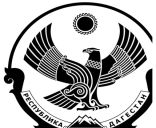 МИНИСТЕРСТВО ПРОСВЕЩЕНИЯ РЕСПУБЛИКИ ДАГЕСТАНМуниципальное бюджетное общеобразовательное учреждение«Зидьянская средняя общеобразовательная школа им. Курбанова С.Д.»ИНН 0512027252     ОГРН 1030500865559     https: abdullaev 51@list.ru.      тел. 89887728998РД, Дербентский район, село Зидьян-Казмаляр ул. Школьная 8   индекс: 368623Приказот 14.09.2020г                                                                                                 №43О проведении  школьного  этапа Всеросийской олимпиады школьниковв 2020/2021 уч/год.На основании приказа  МКУ «Управления образования МР «Дербентский район» №100 от 14.09.2020г и в соответствии с приказом Министерства образования и науки Российской Федерации от 18.11.2013г №1252 «Об утверждении порядка проведения Всероссийской олимпиады школьников,  Министерства образования и науки   РД «Об  утверждения  положения об этапах  ВСОШ РД. Приказываю:§1 Создать комиссию для организации и проведения ВСОШ, по математике 5-11 (дистанционно) , русскому языку 4-11 очно  истории 5-11 ,биология5-11 (дис), обществознанию 5-11 ,ОБЖ -9-11 кл, анг/яз 5-11 ,  физкультура 5-11, физика 7-11 (дис), технология 5-11 кл, литература 5-11 кл, астрономия 10 (дис), георафия 5-11 , химия 8-11(дис), информатика 7-11(дис), МХК  10-11кл с 16.09.2020г по 30.10.2020г.                                             в следующем составе:Амирова С.Д. – и.о. директораРамазанова Н.Д.     -  и.о замдиректора по УВРПирмагомедоваН.И.. -   организатор (нач/кл)Абдуллаева М.А. – организатор (социолог)Графикпроведения школьного этапа  ВСОШ                                                                                   в МБОУ «Зидьянская СОШим. Курбанова С.Д.» в 2020/2021 уч/году.§2Создать экспертную комиссию, участвующих   при  проверке  ВСОШ 4 класс по русскому языку     - Алиханова Ф.Г. уч. нач. кл                                           Гусейнова К.Л. уч. русского яз.по математике:             -.  уч. нач.кл.                                           Мирзоева Г.М. уч. матем                                               Магомедову Т.Г. уч.биологии 5 класс по русскому языку     - Касумова Т.Л. уч. русского яз.                                           Рамазанова Х.А. уч. русского яз.по математике:             -Загирова С.Г.  уч. матем                                           Загирова О.Л. уч. матемпо истории                     Рустамова А.А. уч. обществапо биологии                   Мурадова М.Б.  уч. географии6 класс по русскому языку     - Касумова Т.Л. уч. русского яз.                                           Рамазанова Х.А. уч. русского яз.по математике:             -Загирова С.Г.  уч. матем                                           Загирова О.Л. уч. матемпо истории                     Рустамова А.А. уч. обществапо биологии                   Мурадова М.Б.  уч. географии10 класспо географии                  Султанова Ш.Х. уч. истории11 классПо истории            - Рустамова А.А. уч. общества            По физике             - Мирзоев Г.М. уч. матем.По  Анг /яз             - Сафарова З.Т уч анг яз           По химии                - Абдуллаев Ф.Х. уч ОБЖ.            §3. Ответственным за получение  олимпиадных работ, внесения всех сведений в таблицы и передачи всех данных  в МКУ «Управления образования» после проведения каждого ВСОШ  возлагаю на:Рамазанову Н.Д..  – И.о зам.директора по УВРДашдиеву Г.Ш. – тех.специалист§4.Контроль за исполнением настоящего приказа оставляю за собой.И.о.директора:                                                Амирова С.Д.№Срок проведения предметКласс Режим проведенияответственныеСрок представления протокола и работ Срок представления протокола и работ 15.09.2020ОБЖ9-11очноАбдуллаев Ф.Г.Абдуллаев Ф.Г.3.10.20203.10.202017.09.2020Ан/яз9-11очноСафарова З.Т.Сафарова З.Т.3.10.20203.10.202018.09.2020Анг яз 7-8очноСафарова З.Т.Сафарова З.Т.3.10.20203.10.202021.09.2020Анг яз 5-6очноСафарова З.Т.Сафарова З.Т.3.10.20203.10.202023.09.2020Русс яз7-11очноГусейнова К.Л.Гусейнова К.Л.3.10.20203.10.202024.09.2020Рус яз 4-6очноРамазанова Х.А.Рамазанова Х.А.3.10.20203.10.202029.09.2020Физ ра 5-11очноПирмагомедова Н.И.Пирмагомедова Н.И.3.10.20203.10.202001.10.2020физика7-11дистанционноЗагирова О.Л.Загирова О.Л.25.10.202025.10.202001.10.2020общество7-11очноРустамова А.А.Рустамова А.А.25.10.202025.10.202002.10.2020общество5-6очноРустамова А.А.Рустамова А.А.25.10.202025.10.202013.10.2020история5-11очноСултанова Ш.Х.Султанова Ш.Х.25.10.202025.10.202013.10.2020биология7-11дистанционноМагомедова Т.Г.Магомедова Т.Г.25.10.202025.10.202015.10.2020биология5-6дистанционноМагомедова Т.Г.Магомедова Т.Г.01.11.202001.11.202014.10.2020технология5-11очноМагомедова Т.Г.Магомедова Т.Г.01.11.202001.11.202015.10.2020литература7-11очноКасумов Т.Л.Касумов Т.Л.01.11.202001.11.202015.10.2020астрономия10 дистанционноЗагирова О.Л.Загирова О.Л.01.11.202001.11.202016.10.2020литература5-6очноРамазанова Х.А.ёРамазанова Х.А.ё01.11.202001.11.202019.10.2020география5-11очноМурадова М.Б,Мурадова М.Б,01.11.202001.11.202020.10.2020математика9-11очноЗагирова С.Г.Загирова С.Г.01.11.202001.11.202021.10.2020математика7-8дистанционноМирзоев Г.М.Мирзоев Г.М.01.11.202001.11.202022.10.202024.10.2020математика4-6дистанционноЗагирова О.Л.Загирова О.Л.01.11.202001.11.202028.10.2020химия8-11дистанционноАбдуллаев Ф.Г.Абдуллаев Ф.Г.10.11.202010.11.202029.10.2020Искусство  (МХК)7-11очноСултанова Ш.Х.Султанова Ш.Х.10.11.202010.11.202030.10.2020Информатика и ИКТ5-11очноЗагирова О Л.Загирова О Л.10.11.202010.11.2020